Name: Georgios TairidisE-mail: tairidis@gmail.com	Institution: Technical Universtiy of Crete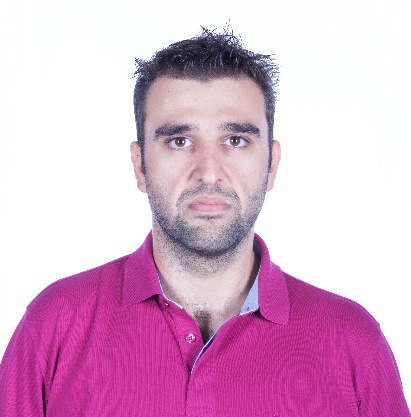 Dr. Georgios K. Tairidis is a Production and Management Engineer with both academic and working experience. He participated in several research projects and he has some teaching experience. He has worked in highly demanding international working environments either on his own or as a member of a team.During his high-quality studies, he focused mainly on production engineering and smart control and especially on the science of Mechatronics. During his PhD studies he dealt with optimal design of smart structures with intelligent control methods. He has authored several papers in scientific journals, international conferences and has some quality contribution to book chapters. He is a member of Technical Chamber of Greece and of Pan- Hellenic Production and Management Engineering Association.He has fluency in the use of computers as well as in computer programming, while he speaks excellent English, very good Spanish and a few German.ReferencesMuradova A. D., Tairidis G. K., Stavroulakis G. Ε. Fuzzy Vibration Suppression of a Smart Elastic Plate using Graphical Computing Environment, Journal of Soft Computing in Civil Engineering, 2018, 2(1), 59-75Muradova A.D., Tairidis G.K., Stavroulakis G.Ε. Adaptive Neuro-Fuzzy Vibration Control of a Smart Plate, Numerical Algebra Control and Optimization, 2017, 7(3):251-271Koutsianitis P., Tairidis G.K., Drosopoulos G., Foutsitzi G. and Stavroulakis G.E. Effectiveness of optimized fuzzy controllers on partially delaminated piezocomposites, Acta Mechanica, 2016, 228(4), 1373–1392, doi: 10.1007/s00707-016-1771-6Tairidis G.K., Foutsitzi G., Koutsianitis P. and Stavroulakis G.E. Fine tuning of a Fuzzy Controller for Vibration Suppression of Smart Plates using Genetic Algorithms, Advances in Engineering Software, 101:123-125, 2016, doi: 10.1016/j.adveng-soft.2016.01.019Tairidis G.K., Stavroulakis G., Marinova D. and Zacharenakis E. Classical and soft robust active control of smart beams, in: Computational Structural Dynamics and Earthquake Engineering, Eds. M. Papadrakaikis, D.C. Charmpis, Y. Tsompanakis, Nikos D. Lagaros, CRC Press - Taylor& Francis Group, London, UK, Chapter 11, pp 165-178, 2009ReferencesMuradova A. D., Tairidis G. K., Stavroulakis G. Ε. Fuzzy Vibration Suppression of a Smart Elastic Plate using Graphical Computing Environment, Journal of Soft Computing in Civil Engineering, 2018, 2(1), 59-75Muradova A.D., Tairidis G.K., Stavroulakis G.Ε. Adaptive Neuro-Fuzzy Vibration Control of a Smart Plate, Numerical Algebra Control and Optimization, 2017, 7(3):251-271Koutsianitis P., Tairidis G.K., Drosopoulos G., Foutsitzi G. and Stavroulakis G.E. Effectiveness of optimized fuzzy controllers on partially delaminated piezocomposites, Acta Mechanica, 2016, 228(4), 1373–1392, doi: 10.1007/s00707-016-1771-6Tairidis G.K., Foutsitzi G., Koutsianitis P. and Stavroulakis G.E. Fine tuning of a Fuzzy Controller for Vibration Suppression of Smart Plates using Genetic Algorithms, Advances in Engineering Software, 101:123-125, 2016, doi: 10.1016/j.adveng-soft.2016.01.019Tairidis G.K., Stavroulakis G., Marinova D. and Zacharenakis E. Classical and soft robust active control of smart beams, in: Computational Structural Dynamics and Earthquake Engineering, Eds. M. Papadrakaikis, D.C. Charmpis, Y. Tsompanakis, Nikos D. Lagaros, CRC Press - Taylor& Francis Group, London, UK, Chapter 11, pp 165-178, 2009